АДМИНИСТРАЦИЯ ВОРОБЬЕВСКОГО 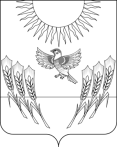 МУНИЦИПАЛЬНОГО РАЙОНА ВОРОНЕЖСКОЙ ОБЛАСТИП О С Т А Н О В Л Е Н И Еот   25 мая 2018 года  №	  315		    	               с. ВоробьевкаО внесении изменений в постановление администрации Воробьевского муниципального района от 28.03.2016 г. № 120 В соответствии с Федеральным законом от 25.12.2008 г. № 273-ФЗ «О противодействии коррупции», частью четвертой статьи 275 Трудового кодекса Российской Федерации, во исполнение Постановления Правительства Российской Федерации от 13.03.2013 № 208 «Об утверждении Правил представления лицом, поступающим на работу на должность руководителя федерального муниципального учреждения, а также руководителем федерального муниципального учреждения сведений о своих доходах, об имуществе и обязательствах имущественного характера и о доходах, об имуществе и обязательствах имущественного характера своих супруга (супруги) и несовершеннолетних детей» администрация Воробьевского муниципального района п о с т а н о в л я е т : 1. Внести в постановление администрации Воробьевского муниципального района  от 28.03.2016 г. № 120 «Об утверждении правил представления лицом, поступающим на работу на должность руководителя муниципального учреждения Воробьевского муниципального района, а также руководителем муниципального учреждения Воробьевского муниципального района сведений о своих доходах, об имуществе и обязательствах имущественного характера и о доходах, об имуществе и обязательствах имущественного характера своих супруга (супруги) и несовершеннолетних детей» следующие изменения:1.1 В Правилах представления лицом, поступающим на работу на должность руководителя муниципального учреждения Воробьевского муниципального района, а также руководителем муниципального учреждения Воробьевского муниципального района сведений о своих доходах, об имуществе и обязательствах имущественного характера и о доходах, об имуществе и обязательствах имущественного характера своих супруга (супруги) и несовершеннолетних детей:1.1.1. Пункт 2 дополнить абзацем следующего содержания:«Справки о доходах, об имуществе и обязательствах имущественного характера заполняются с использованием специального программного обеспечения «Справки БК», размещенного на официальном сайте государственной информационной системы в области государственной службы в информационно-телекоммуникационной сети "Интернет».».1.1.2. Пункт 3 дополнить абзацем следующего содержания:«Справки о доходах, об имуществе и обязательствах имущественного характера заполняются с использованием специального программного обеспечения «Справки БК», размещенного на официальном сайте государственной информационной системы в области государственной службы в информационно-телекоммуникационной сети «Интернет».».1.1.3. дополнить пунктом 6.1 следующего содержания:«6.1. В случае невозможности по объективным причинам представления руководителем муниципального учреждения Воробьевского муниципального района сведений о доходах, об имуществе и обязательствах имущественного характера своих супруга (супруги) и несовершеннолетних детей данный факт подлежит рассмотрению на заседании комиссии по соблюдению требований к служебному поведению и урегулированию конфликта интересов (далее - комиссия), образованной в органе местного самоуправления, осуществляющем функции и полномочия учредителя муниципального учреждения.Заявление руководителя муниципального учреждения Воробьевского муниципального района о невозможности по объективным причинам представить сведения о доходах, об имуществе и обязательствах имущественного характера своих супруга (супруги) и несовершеннолетних детей подается в комиссию до истечения срока, установленного пунктом 3 настоящих Правил для представления сведений о доходах, об имуществе и обязательствах имущественного характера.».1.3.4.Дополнить пунктом 9 следующего содержания:«9. Ответственность за достоверность представленных сведений о доходах, об имуществе и обязательствах имущественного характера, правильность их оформления и наличие ошибок несут лица, указанные в пункте 1 настоящих Правил.».2. Опубликовать настоящее постановление в муниципальном печатном средстве массовой информации «Воробьевский муниципальный вестник».3. Контроль за исполнением настоящего постановления возложить на руководителя аппарата администрации муниципального района Рыбасова Ю.Н.Глава администрации муниципального района 			М.П.ГордиенкоЗаместитель главы администрации муниципального района – руководитель отдела по образованию							С.А.ПисьяуковНачальник отдела организационной работы и делопроизводства							Е.А.ПипченкоНачальник юридического отдела 						В.Г.Камышанов